2023年吉首大学张家界学院专升本考试考生服务方案吉首大学张家界学院2023年"专升本"考试如期而至，4月份张家界已进入旅游旺季，各种接待资源较为紧张，为了确保大家平安顺利赴考，学院精心部署，用心努力为考生做好住宿、接站、送考等服务，校方特委托第三方服务机构为考生调配了不同星级酒店近40余家，酒店价格均优惠于各平台渠道，并通过小程序为考生提供酒店预订，接站及送考服务，以确保考试顺利进行，具体接待服务方案如下：一、服务主题：你们安心考试，我们用心守护二、服务时间：2023年4月22日-4月23日三、服务内容（所有服务内容完全采取考生自愿原则）：1.接站服务：地点：张家界火车站、高铁站/机场时间：4月22日报道当天价格：20元/人/次2.酒店预定赠送：⑴ 每间房免费提供双份早餐⑵ 4月23号早上XX点，免费提供酒店至考场送考服务
3.预订酒店类型：A.高档型（4星或同级酒店）    220元/间/晚拟定酒店名单：张家界国际大酒店、张家界韦斯特酒店、晨天大酒店、张家界湘韵国际大酒店、富蓝特和酒店（高铁站、高盛澧园店）、维也纳国际酒店（高铁站店、天门山店）、蓝天大酒店、通达国际酒店、张家界龙翔国际大酒店、张家界云图花园酒店、丽枫酒店天门山店等B.舒适型（3星或同级酒店）    160元/间/晚拟定酒店名单：张家界永和天门精品酒店、天崇君泰国际酒店、张家界印象大酒店、张家界佳境天成酒店、云尚景豪酒店、富蓝特酒店凤湾店等C.经济型（2星或商务酒店）     100元/间/晚拟定酒店名单：张家界锦源酒店、油隆大酒店、天门商务酒店、OYO龙胜大酒店、OYO悦鑫主题客栈、OYO享梦大酒店等长按识别一下小程序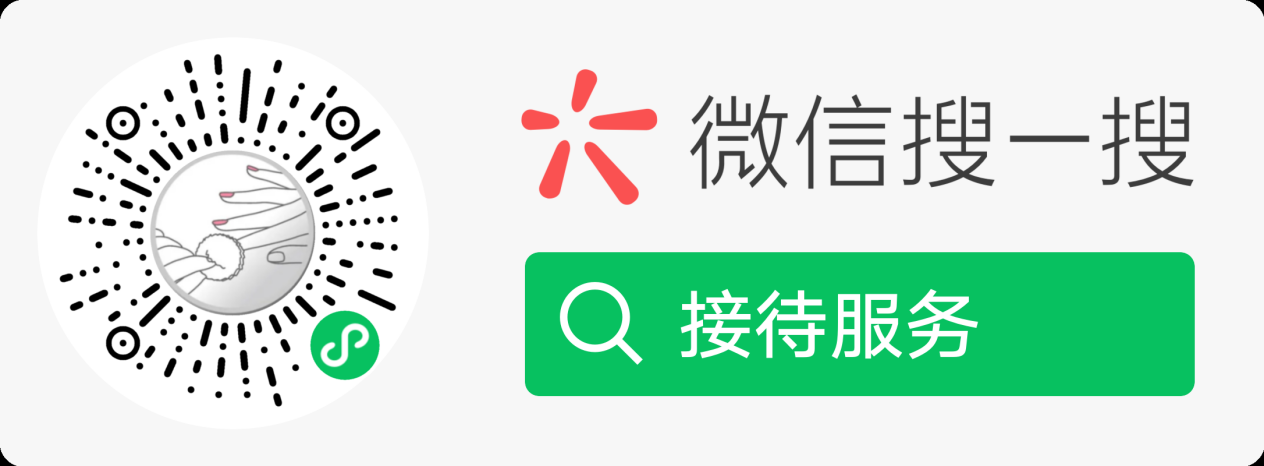 四、酒店入住方式：1.如预定酒店成功，工作人员将以短信的形式告知考生入住酒店安排；2.入住当天考生凭预定人员身份证到酒店前台办理登记，须交纳住房押金入住，离店退房时凭押金条退还押金。五、注意事项：1.组委会将根据各位考生的预定情况进行统一编组，根据考生所选酒店标准安排住宿及4月23日早上免费送考服务，考生应服从统一安排，入住酒店以实际情况为准。2.小程序里房间数量1间默认为4月22日一晚住房，暨4月22日入住 -4月23日退房，退房时间不超过中午12点；如需预定两晚，请按入住和离店时间选择下单。3.提交预订前，请根据自身需求选择房型：单人间、双标间，还可以选择拼房，认真确认相关项目及标准后再提交订单。4.提交订单后，请按要求认真填写姓名、电话等信息，预订成功后工作人员将以电话或短信的方式与您联系。5.提交订单后，原则上不能取消，如因特殊原因不能按时参考需要取消预订的，请在入住前3天联系工作人员申请退款，退款处理5-7个工作日，如3天以内或者报道当天取消则按正常情况收取费用。6.考生如需接站服务，须按小程序要求如实填写抵达时间及车次和航班。7.考生如需拼房，请单独联系工作人员。五、联系电话：伍女士 13974481599  孙女士 18074473773  李女士 13327240104 刘女士 15200514265最后预祝各位考生考试顺利、成绩优异！